Уважаемые обучающиеся, преподаватели и сотрудники!Для успешной учебы и работы предлагаем воспользоваться изданиями следующих лицензионных электронных библиотечных систем (ЭБС) и национальной электронной библиотеки (НЭБ). Издания ЭБС будут доступны после бесплатной регистрации в каждой из них. Зарегистрироваться необходимо самостоятельно на компьютере, подключенном к локальной сети СПБГАСУ.ЭБС «ЛАНЬ»ЭБС включает как электронные версии книг издательства «Лань», так и других ведущих издательств учебной литературы, по естественным, техническим и гуманитарным наукам. Также в ЭБС представлены электронные версии периодических изданий.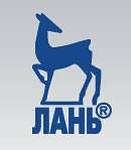 Регистрация в ЭБС «Лань»Перейдите на страницу ЭБС «Лань» (http://e.lanbook.com). Кликните на кнопку «Войти», затем «Зарегистрироваться». В открывшейся регистрационной анкете необходимо заполнить все поля, подтвердить свое согласие с условиями пользовательского соглашения (поставить «галочку» перед соответствующей фразой), кликнуть на кнопку «Зарегистрироваться».Далее требуется зайти в электронную почту, которую Вы указали при регистрации. Перейти по ссылке в письме от ЭБС «Лань» и активировать её. Рекомендуем не удалять это письмо.ЭБС «IPR SMART» (ранее ЭБС «IPR BOOKS»)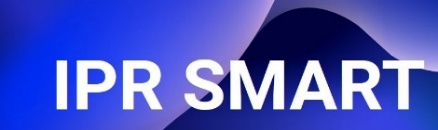  ЭБС предлагает зарегистрированным пользователям: более 30000 учебников и учебных пособий, более 9000 научных изданий, более 300 периодических изданий (журналов).Регистрация в ЭБС «IPR SMART»На сайте ЭБС «IPR SMART» (http://www.iprbookshop.ru) в правом верхнем углу расположена кнопка «Личный кабинет», кликните на нее и выберите пункт «Пройти персональную регистрацию». На странице регистрации необходимо выбрать тип пользователя (студент, преподаватель и др.) и заполнить предлагаемые поля, кликнуть на кнопку «Зарегистрироваться». После этого на указанный в соответствующем поле e-mail будет отправлено письмо с Вашими персональными учетными данными (логин и пароль), с которыми Вы сможете работать в системе. Рекомендуем не удалять это письмо.ЭБС «ЮРАЙТ»  ЭБС	предлагает	более 3000 курсов и 10000 учебников по 17 923 дисциплинам от лучших преподавателей ведущих вузов.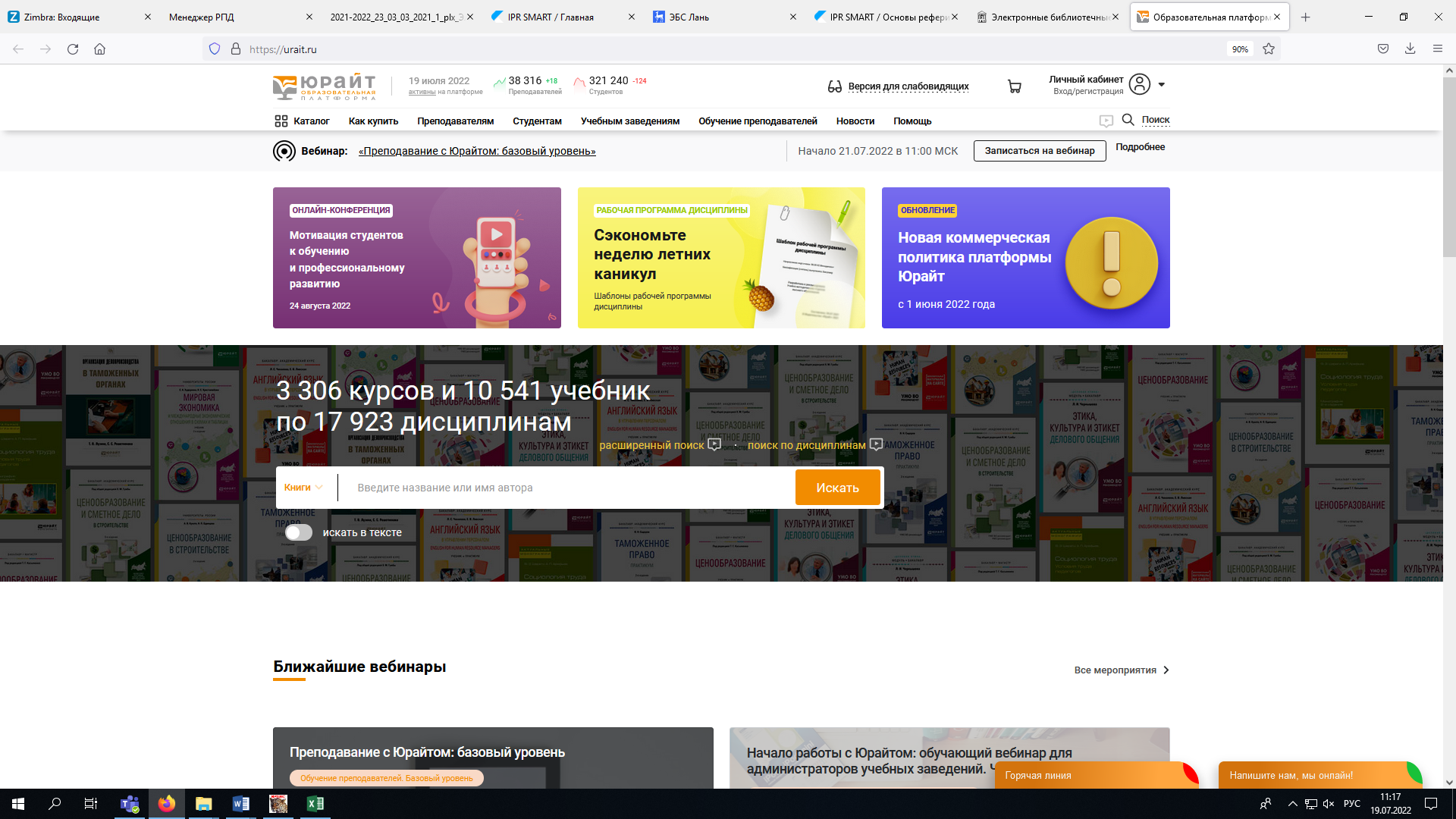 Регистрация в ЭБС «Юрайт»Перейдите на страницу ЭБС «Юрайт» (www.biblio-online.ru). Кликните кнопку «Личный кабинет. Вход/Регистрация» (в правом верхнем углу страницы). В открывшейся регистрационной анкете необходимо выбрать тип учетной записи (студент, преподаватель), заполнить все поля открывшейся анкеты, подтвердить свое согласие с условиями пользовательского соглашения (поставить «галочку» перед соответствующей фразой), кликнуть на кнопку «Зарегистрироваться».Далее требуется зайти в электронную почту, которую Вы указали при регистрации. Перейти по ссылке в письме от ЭБС «ЮРАЙТ» и активировать её. Рекомендуем не удалять это письмо.4.НАУЧНАЯ ЭЛЕКТРОННАЯ БИБЛИОТЕКА ELIBRARY.RU.РОССИЙСКИЙ ИНДЕКС ЦИТИРОВАНИЯ (SCIENCE INDEX)Научная электронная библиотека eLIBRARY.RU - это крупнейший российский информационный портал в области науки, технологии, медицины и образования, содержащий рефераты и полные тексты более 38 млн научных публикаций и патентов. На платформе eLIBRARY.RU доступны электронные версии более 5600 российских научно-технических журналов, в том числе более 4800 журналов в открытом доступе.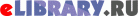 СПбГАСУ имеет подписку на полнотекстовую коллекцию журналов по архитектуре и строительству. Список журналов, доступных по подписке университета, находится в правом нижнем углу начальной страницы eLIBRARY.RU.Регистрация в НЭБ ELIBRARY.RUНа странице eLIBRARY.RU (http://elibrary.ru) слева находите «окно» «Вход», выберите и кликните на кнопку «Регистрация» - откроется страница «Регистрационная анкета». Заполните её.Если Вы являетесь автором научных публикаций, то Вам необходимо дополнительно зарегистрироваться как автору в системе SCIENCE INDEX. Это позволит Вам корректировать информацию о Ваших научных публикациях в РИНЦ. Для регистрации и получения персонального идентификационного номера автора (SPIN-кода) необходимо заполнить дополнительные поля регистрационной анкеты и поставить «галочку» напротив кнопки «Зарегистрировать меня как автора в системе Science Index». После заполнения полей анкеты, кликните на кнопку «Сохранить».Далее требуется зайти в электронную почту, которую Вы указали при регистрации. Перейти по ссылке в письме от eLIBRARY.RU и активировать её. Процедура регистрации в системе eLIBRARY.RU завершена!ЭБС «КОНСУЛЬТАНТ СТУДЕНТА»ЭБС «Консультант студента» - многопрофильный образовательный ресурс, предоставляющий доступ через сеть Интернет к учебной литературе и дополнительным документам. Зарегистрированные пользователи получат доступ к электронным изданиям коллекции «Архитектура и строительство».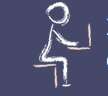 Регистрация в ЭБС «Консультант студента»Перейдите на страницу ЭБС «Консультант студента» (www.studentlibrary.ru). Кликните на кнопку«Вход/Регистрация» (в правом верхнем углу страницы). В открывшейся регистрационной анкете необходимо: заполнить все поля, подтвердить свое согласие с условиями пользовательского соглашения (поставить «галочку» перед соответствующей фразой), кликнуть на кнопку «Зарегистрироваться».Далее требуется зайти в электронную почту, которую Вы указали при регистрации. Перейти по ссылке в письме от ЭБС и активировать её. Рекомендуем не удалять это письмо.НЭБ (Национальная электронная библиотека) Содержит коллекции оцифрованных документов из хранилищ шести федеральных библиотек России – Российской государственной библиотеки, Российской национальной библиотеки, Государственной публичной научно-технической библиотеки, Государственной публичной исторической библиотеки, Всероссийской государственной библиотеки иностранной литературы и Российской государственной детской библиотеки, а также 27 региональных библиотек. Фонд НЭБ постоянно пополняется. Часть коллекций находится в свободном доступе.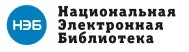 Регистрация в НЭБДоступ к полным текстам изданий в НЭБ (https://rusneb.ru/) предоставляется бесплатно для всех граждан Российской Федерации после авторизации через Портал государственных услуг Российской Федерации (необходима подтверждённая учётная запись). Возможна регистрация без использования учётной записи Портала государственных услуг, но в таком случае для чтения доступен только фрагмент полного текста.Консультацию по регистрации и работе в ЭБС можно получить в отделе научной библиографии и информационных технологий (Главный корпус СПбГАСУ, ауд. 322, телефон: 316-45-05, эл. почта:emednikova@lan.spbgasu.ru) и в читальном зале (Главный корпус СПбГАСУ, ауд. 217, тел. 575-04-29).Поиск можно осуществлять непосредственно на сайте ресурса или в электронном каталоге НТБ.